                                    Město Příbor                           Příbor, 13.06.2018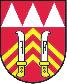 P O Z V Á N K Ana 30. zasedání Zastupitelstva města Příbora, které se uskuteční ve čtvrtek 21.06.2018v jednacím sále piaristického kláštera v Příboře se začátkem zasedání v 16.00 hodin.Pozvánka slouží současně členům Zastupitelstva města Příbora jako doklad pro zaměstnavatele k poskytnutí pracovního volna ve smyslu § 71, odst. 4 zákona č. 128/2000 Sb., 
ze dne 12.04.2000, o obcích, ve znění pozdějších předpisůProgram 30. zasedání ZM Ing. Dana Forišková, Ph.D., v.r.            místostarostkaČíslo mat.Projednávaný materiálPředkládáPozn.30/01Zahájení, schválení programustarosta30/02Zpráva o činnosti Rady města PříboraJUDr. Berger30/03Kontrola přijatých usneseníMUDr. Jurečka30/04Zpráva o vyřízení připomínek, návrhů a podnětů členů ZMIng. Vaněk30/05Zprávy z činnosti výborůZápis č. 38 z jednání OV Prchalov, které se konalo 06.06.2018předsedové30/06Majetkoprávní záležitosti30/06/1Prodej pozemku – ul. Na Valšemístostarostka30/06/2Směna pozemků - Pasekymístostarostka30/06/3Pozemek pod MK – SPÚ, Hájovmístostarostka30/06/4Pozemky pod MK - Frenštátskámístostarostka30/06/5První změna ÚP Příbora - schválení zadánístarostaPříloha č. 1Příloha č. 2Příloha č. 3Příloha č. 4Příloha č. 5Příloha č. 6Příloha č. 7Příloha č. 830/06/6Program Dědictví města Příbora 2018 – rozdělení finančních příspěvků vlastníkům nemovitostístarosta30/06/7Lokalita Za školou Npor. Loma- realizace plochy Z43starostaPříloha č. 130/07Hlavní program30/07/1Návrh RO č. 3 rozpočtu města Příbora na rok 2018starostaPříloha č. 1Příloha č. 230/07/2Program rozvoje sportu v PříbořestarostaPříloha č. 1Příloha č. 2Příloha č. 330/07/3Banka projektů 2017-2020 (aktualizace) a Akční plán 2019-2020starostaPříloha č. 1Příloha č. 2Příloha č. 330/08Organizační záležitosti30/08/1Výroční zpráva pro rok 2017starostaPříloha č. 130/08/2Vydání nového jednacího řádu Zastupitelstva města Příbora 2018starostaPříloha č. 130/08/3Plán práce Zastupitelstva města Příbora na 2. pololetí roku 2018starosta30/09Návrhy, podněty a připomínky členů ZM30/10Zpráva návrhové komise30/11Závěr